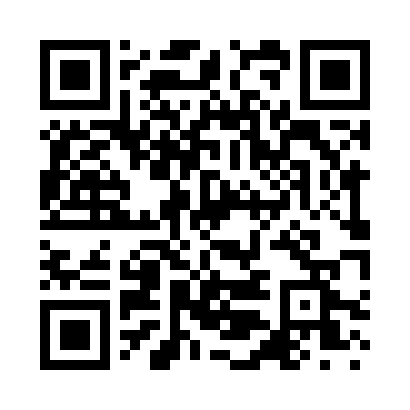 Prayer times for Tagadi, EstoniaWed 1 May 2024 - Fri 31 May 2024High Latitude Method: Angle Based RulePrayer Calculation Method: Muslim World LeagueAsar Calculation Method: HanafiPrayer times provided by https://www.salahtimes.comDateDayFajrSunriseDhuhrAsrMaghribIsha1Wed2:565:221:186:359:1611:332Thu2:555:191:186:369:1811:343Fri2:545:171:186:379:2011:354Sat2:535:141:186:399:2311:365Sun2:525:111:186:409:2511:376Mon2:505:091:186:419:2711:387Tue2:495:061:176:439:3011:398Wed2:485:041:176:449:3211:409Thu2:475:021:176:459:3411:4110Fri2:464:591:176:479:3711:4211Sat2:454:571:176:489:3911:4312Sun2:454:551:176:499:4111:4413Mon2:444:521:176:509:4311:4514Tue2:434:501:176:529:4611:4615Wed2:424:481:176:539:4811:4716Thu2:414:461:176:549:5011:4817Fri2:404:431:176:559:5211:4918Sat2:394:411:176:569:5511:5019Sun2:384:391:176:589:5711:5120Mon2:384:371:186:599:5911:5221Tue2:374:351:187:0010:0111:5322Wed2:364:331:187:0110:0311:5423Thu2:364:311:187:0210:0511:5424Fri2:354:301:187:0310:0711:5525Sat2:344:281:187:0410:0911:5626Sun2:344:261:187:0510:1111:5727Mon2:334:241:187:0610:1311:5828Tue2:324:231:187:0710:1511:5929Wed2:324:211:187:0810:1612:0030Thu2:314:201:197:0910:1812:0131Fri2:314:181:197:1010:2012:01